                          		 		 					Н.Талах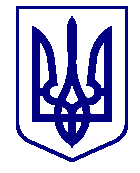 ВАРАСЬКА МІСЬКА РАДАВИКОНАВЧИЙ КОМІТЕТП Р О Є К Т     Р І Ш Е Н Н Я22.06.2023					м.Вараш			№ 261-ПРВ-23-7190Про внесення змін в склад спеціальноїкомісії для вжиття заходів щодо запобігання різкому зростанню безробіття під час масового вивільнення працівників	У зв’язку з кадровими змінами, керуючись підпунктами 11,12 пункту б частини 1 статті 34, частиною 6 статті 59 Закону України «Про місцеве самоврядування в Україні», виконавчий комітет Вараської міської ради В И Р І Ш И В:	1. Внести зміни в склад спеціальної комісії для вжиття заходів щодо запобігання різкому зростанню безробіття під час масового вивільнення працівників, що утворена рішенням виконавчого комітету від 03.03.2016 № 52 «Про створення спеціальної комісії для вжиття заходів щодо запобігання різкому зростанню безробіття під час масового вивільнення працівників», виклавши додаток 1 у новій редакції (додається). 	2. Визнати таким, що втратило чинність рішення виконавчого комітету від 25.01.2022 № 7140-РВ-11-08 «Про внесення змін до рішення виконавчого комітету від 03.03.2016 №52 «Про створення спеціальної комісії для вжиття заходів щодо запобігання різкому зростанню безробіття під час масового вивільнення працівників». 	3. Контроль за виконанням даного рішення покласти на заступника міського голови з питань діяльності виконавчих органів ради відповідно до розподілу функціональних обов’язків. Міський голова 						                Олександр МЕНЗУЛ